MOD	ECP/24A15/1РЕЗОЛЮЦИЯ 76 ( Г.)Пропаганда информационно-коммуникационных технологий 
среди молодых женщин и мужчин для расширения 
их социально-экономических прав и возможностейВсемирная конференция по развитию электросвязи ( г.),отмечаяa)	Резолюцию 70 (Пересм.  г.) Полномочной конференции, в которой содержится призыв способствовать формированию у женщин и девушек интереса к карьере в области информационно-коммуникационных технологий (ИКТ), повышать этот интерес и расширять для этого возможности в рамках начального, среднего и высшего образования, с тем чтобы поощрять девушек избирать карьеру в области ИКТ и способствовать использованию ИКТ для расширения социально-экономических прав и возможностей женщин и девушек;b)	;c)	Инициативу в области занятости и предпринимательства среди молодежи, подписанную БРЭ и Фондом Telecentre.org на Встрече на высшем уровне "Соединим Северную и Южную Америку" 2012 года;d)	тот факт, что Генеральный секретарь Организации Объединенных Наций определил "молодежь" одним из приоритетов в своей Повестке дня и включил вопросы занятости молодежи, ее предпринимательства и образования в качестве общих целей в Общесистемный план действий по вопросам молодежи,признавая,a)	что молодые люди – это "цифровые аборигены", которые наилучшим образом могут содействовать развитию ИКТ и являются во всем мире двигателем прогресса;b)	что ИКТ представляют собой инструменты, с помощью которых как молодые женщины, так и молодые мужчины могут внести значительный вклад в свое социально-экономическое развитие, участвовать в нем и использовать его преимущества,учитываяa)	прогресс, достигнутый БРЭ в содействии гендерному равенству, разработке и реализации проектов, адресованных молодежи и молодым женщинам и учитывающим гендерный фактор, а также в повышении осведомленности о профессиональном росте молодых девушек в области ИКТ и смежных областях в рамках Союза, среди Государств-Членов и Членов Секторов;b)	результаты, полученные в рамках реализации Резолюции 70 (Пересм.  г.) Полномочной конференции благодаря популяризации Международного дня "Девушки в ИКТ" свыше  тыс. девушек и молодых женщин более чем в  странах узнали о перспективах занятости в секторе ИКТ при поддержке БРЭ;c)	тот факт, что ИКТ играют важную роль в содействии образованию, профессиональному росту, перспективам занятости, а также социально-экономическому развитию молодых женщин и мужчин;d)	тот факт, что МСЭ, с помощью Всемирного молодежного саммита, призвал мировое сообщество представлять свои мнения и идеи по поводу того, как технологии могут помочь сделать мир лучше, и определить повестку дня в области развития на период после 2015 года;e)	тот факт, что БРЭ играет значительную роль благодаря своей деятельности, направленной на расширение прав и возможностей молодежи и ее участие в процессе принятия решений, связанных с ИКТ, по вопросам развития,решает,1	что МСЭ-D, принимая во внимание вышеизложенные соображения, должен и далее поддерживать развитие деятельности, проектов и мероприятий, направленных на пропаганду приложений ИКТ среди молодых женщин и мужчин, в первую очередь в сферах занятости, предпринимательства и образования, и таким образом вносить вклад в расширение прав и возможностей молодежи в областях образования и социально-экономического развития;2	что в рамках установленной задачи охвата цифровыми технологиями МСЭ-D будет и далее поддерживать работу по пропаганде ИКТ среди молодых женщин и мужчин,решает далее1	создавать партнерства с академическими организациями, занимающимися программами развития молодежи;2	по мере возможности, включать связанные с молодежью аспекты в Вопросы для исследования,поручает Директору Бюро развития электросвязи1	изыскать надлежащие средства для включения молодежной проблематики в деятельность БРЭ;2	обеспечить выделение в рамках бюджета необходимых ресурсов на связанные с этим виды деятельности;3	пропагандировать ИКТ среди молодых женщин и мужчин для их социально-экономического развития и расширения их прав и возможностей;4	предоставить руководство по количественной оценке расширения прав и возможностей молодежи на национальном и международном уровнях;5	предоставить руководство по цифровому гражданству среди молодежи, в том числе по услугам электронного правительства,предлагает Директору Бюро развития электросвязиоказывать Государствам-Членам помощь:1	в пропаганде ИКТ в целях социально-экономического развития молодых женщин и мужчин и расширения их прав и возможностей;2	давать конкретные рекомендации, в форме руководящих указаний, по интеграции молодых женщин и мужчин в информационное общество;3	создавать партнерства с Членами Сектора для развития и/или поддержки конкретных проектов в сфере ИКТ, адресованных молодым женщинам и мужчинам в развивающихся странах и странах с переходной экономикой;4	включить молодежный компонент в деятельность БРЭ, направленную на повышение осведомленности о проблемах, стоящих перед молодежью в области ИКТ, и рассчитанную на реализацию конкретных решений;5	продвигать благоприятствующие ИКТ системы в сферах образования и профессионального роста для молодежи без гендерной дискриминации и тем самым поощрять молодых девушек и женщин становиться частью сектора ИКТ,настоятельно рекомендует Государствам-Членам1	обмениваться передовым опытом по национальным подходам, направленным на использование ИКТ для социально-экономического развития молодых женщин и мужчин ;2	разрабатывать национальные стратегии использования ИКТ как инструмента образовательного и социально-экономического развития молодых женщин и мужчин;3	продвигать ИКТ для расширения прав и возможностей молодежи и ее участия в процессах принятия решений в секторе ИКТ;4	поддерживать деятельность МСЭ-D в области ИКТ для социально-экономического развития молодых женщин и мужчин,настоятельно рекомендует Государствам-Членам и Членам Сектора1	координировать глобальные и региональные молодежные форумы с учетом имеющихся ресурсов;2	обеспечивать доступ к электросвязи/ИКТ и организовывать для молодых людей современную профессиональную подготовку по использованию ИКТ;3	способствовать сотрудничеству с гражданским обществом и частным сектором для обеспечения молодым новаторам специализированной профессиональной подготовки,просит Генерального секретаря1	довести настоящую Резолюцию до сведения Полномочной конференции ( г.) с целью выделения на соответствующие мероприятия и деятельность надлежащих ресурсов, в рамках бюджета;2	довести настоящую Резолюцию до сведения Генерального секретаря Организации Объединенных Наций с целью содействия укреплению координации и сотрудничества в рамках политики, программ и проектов в области развития, которые увязывают ИКТ с содействием расширению прав и возможностей молодых женщин и мужчин.Основания:	Обновление настоящей Резолюции посредством, в частности, включения ссылок на Повестку дня в области устойчивого развития на период до 2030 года ГА ООН.______________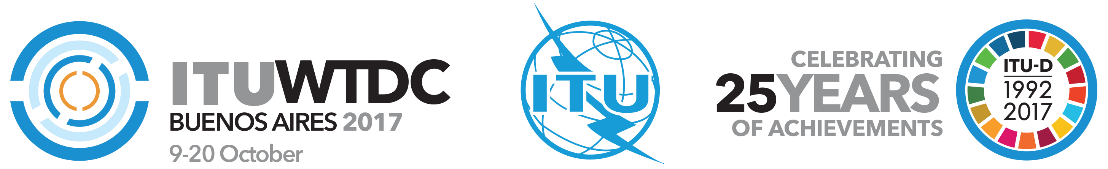 Всемирная конференция по развитию электросвязи 2017 года (ВКРЭ-17)Буэнос-Айрес, Аргентина, 9–20 октября 2017 года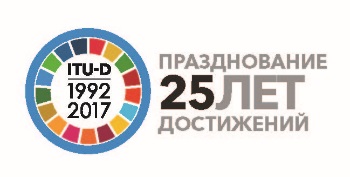 ПЛЕНАРНОЕ ЗАСЕДАНИЕПЛЕНАРНОЕ ЗАСЕДАНИЕДополнительный документ 15
к Документу WTDC-17/24-R8 сентября 2017 годаОригинал: английскийГосударства – члены Европейской конференции администраций почт и электросвязиГосударства – члены Европейской конференции администраций почт и электросвязиГосударства – члены Европейской конференции администраций почт и электросвязипересмотр резолюции 76 вкрэпересмотр резолюции 76 вкрэпересмотр резолюции 76 вкрэПропаганда информационно-коммуникационных технологий 
среди молодых женщин и мужчин для расширения 
их социально-экономических прав и возможностейПропаганда информационно-коммуникационных технологий 
среди молодых женщин и мужчин для расширения 
их социально-экономических прав и возможностейПропаганда информационно-коммуникационных технологий 
среди молодых женщин и мужчин для расширения 
их социально-экономических прав и возможностейПриоритетная область:	−	Резолюции и РекомендацииРезюмеВ настоящем предложении представлен обновленный текст Резолюции с ссылкой на ЦУР, который в результате включения соответствующих статистических данных и исключения устаревших ссылок приобретает более долговременный характер.Ожидаемые результатыВКРЭ-17 предлагается рассмотреть и утвердить прилагаемое предложение.Справочные документыВ настоящем документе предлагается внести поправки в Резолюцию 76.Приоритетная область:	−	Резолюции и РекомендацииРезюмеВ настоящем предложении представлен обновленный текст Резолюции с ссылкой на ЦУР, который в результате включения соответствующих статистических данных и исключения устаревших ссылок приобретает более долговременный характер.Ожидаемые результатыВКРЭ-17 предлагается рассмотреть и утвердить прилагаемое предложение.Справочные документыВ настоящем документе предлагается внести поправки в Резолюцию 76.Приоритетная область:	−	Резолюции и РекомендацииРезюмеВ настоящем предложении представлен обновленный текст Резолюции с ссылкой на ЦУР, который в результате включения соответствующих статистических данных и исключения устаревших ссылок приобретает более долговременный характер.Ожидаемые результатыВКРЭ-17 предлагается рассмотреть и утвердить прилагаемое предложение.Справочные документыВ настоящем документе предлагается внести поправки в Резолюцию 76.